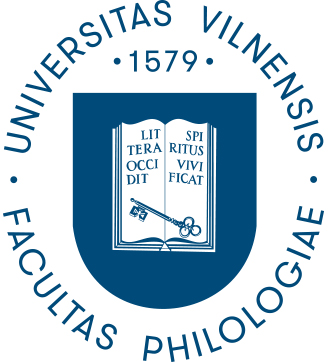 VILNIAUS UNIVERSITETOFILOLOGIJOS FAKULTETASDOKTORANTŪROS KOMITETO VIRTUALAUS POSĖDŽIO PROTOKOLAS 2020-06-22 Nr. (4.11E) 180000-KT-84Dalyvavo 11 iš 13 Komiteto narių.1. SVARSTYTA. ARKSI Klasikinės filologijos katedroje parengtos Aliaus Jaskelevičiaus disertacijos „Panhelėninio identiteto konstravimas klasikiniame graikų istoriniame diskurse“ išorinių recenzentų tvirtinimas. Vadovė doc. dr. Nijolė Juchnevičienė. Pridedamas padalinio protokolo išrašas, parengta disertacija, prašymas ginti disertaciją.Siūlomi šie kandidatai: doc. dr. Naglis Kardelis (VU);dr. Maria Kazanskaya (Rusijos mokslo akademijos Lingvistinių tyrimų institutas).NUTARTA. ARKSI Klasikinės filologijos katedroje parengtai Aliaus Jaskelevičiaus disertacijos „Panhelėninio identiteto konstravimas klasikiniame graikų istoriniame diskurse“ išoriniais recenzentais yra patvirtinti: doc. dr. Naglis Kardelis (VU);dr. Maria Kazanskaya (Rusijos mokslo akademijos Lingvistinių tyrimų institutas).2. SVARSTYTA. BKKI Polonistikos centre parengtos Monikos Bogdzevič disertacijos  „PYKČIO, BAIMĖS IR GĖDOS jausmai lietuvių kalboje iš kognityvinės ir lingvistinės perspektyvos“ išorinių recenzentų tvirtinimas. Vadovė prof. dr. Kristina Rutkovska. Pridedamas padalinio protokolo išrašas, parengta disertacija, prašymas ginti disertaciją.            Siūlomos šios kandidatės: prof. dr. Irena Smetonienė (VU);dr. Daiva Vaitkevičienė (LLTI).NUTARTA. BKKI Polonistikos centre parengtos Monikos Bogdzevič disertacijos  „PYKČIO, BAIMĖS IR GĖDOS jausmai lietuvių kalboje iš kognityvinės ir lingvistinės perspektyvos“ išorinėmis recenzentėmis yra patvirtintos:prof. dr. Irena Smetonienė (VU);dr. Daiva Vaitkevičienė (LLTI).3. SVARSTYTA. BKKI doktorantės Ingridos Kisieliūtės parengtos disertacijos „Naujosios ekonominės kritikos taikymo strategijos. F. Dostojevskio atvejis“ teikimas gynimui ir gynimo tarybos, kalbos, gynimo vietos ir laiko, santraukos bei adresatų sąrašo tvirtinimas. Disertantės vadovė doc. dr. Dagnė Beržaitė.NUTARTA. Doktorantūros komiteto nariai susipažino su išsamiu disertacijos svarstymu Baltijos kalbų ir kultūrų tyrimų instituto Rusų filologijos katedroje, pasiūlytų bei komiteto paskirtų dviejų išorinių recenzentų nuomone. Konstatuojama, kad Ingrida Kisieliūtė išlaikė visus egzaminus, turi užtektinai mokslinių straipsnių, disertacijos medžiaga aprobuota tarptautinėse konferencijose.Doktorantūros komitetas priėmė sprendimą, kad disertacija atitinka daktaro disertacijai keliamus reikalavimus ir gali būti teikiama viešam gynimui. Doktorantūros komitetas teikia Vilniaus universiteto Rektoriui tokios sudėties Vilniaus universiteto Humanitarinių mokslų srities Filologijos krypties doktorantės Ingridos Kisieliūtės disertacijos „Naujosios ekonominės kritikos taikymo strategijos. F. Dostojevskio atvejis“ gynimo tarybą: Pirmininkė:doc. dr. Dalia Satkauskytė (Lietuvių literatūros ir tautosakos institutas, humanitariniai mokslai, filologija – H 004);Nariai:dr. Valentina Brio (Jeruzalės hebrajų universitetas, humanitariniai mokslai, filologija – H 004);doc. dr. Pavel Lavrinec (Vilniaus universitetas, humanitariniai mokslai, filologija – H 004);prof. dr. Galina Michailova (Vilniaus universitetas, humanitariniai mokslai, filologija – H 004);prof. dr. Aušra Navickienė (Vilniaus universitetas, socialiniai mokslai, komunikacija ir informacija – S 008);Disertacija bus ginama lietuvių kalba, 2020 m. rugsėjo 30 d. 15 val. Vilniaus universiteto Filologijos fakulteto K. Donelaičio auditorijoje. Doktorantūros komitetas tvirtina adresatų, kuriems bus siunčiamas pranešimas apie numatomą ginti disertaciją ir disertacijos santrauką, sąrašą.4. SVARSTYTA. TKI doktorantės Justinos Mandravickaitės parengtos disertacijos „Kalbinė funkcinių stilių raiška: kiekybinė požymių analizė“ teikimas gynimui ir gynimo tarybos, kalbos, gynimo vietos ir laiko, santraukos bei adresatų sąrašo tvirtinimas. Disertantės vadovė doc. dr. Loreta Vilkienė.NUTARTA. Doktorantūros komiteto nariai susipažino su išsamiu disertacijos svarstymu Taikomosios kalbotyros instituto Lituanistinių studijų katedroje, pasiūlytų bei komiteto paskirtų dviejų išorinių recenzentų nuomone. Konstatuojama, kad Justina Mandravickaitė išlaikė visus egzaminus, turi užtektinai mokslinių straipsnių, disertacijos medžiaga aprobuota tarptautinėse konferencijose.Doktorantūros komitetas priėmė sprendimą, kad disertacija atitinka daktaro disertacijai keliamus reikalavimus ir gali būti teikiama viešam gynimui. Doktorantūros komitetas teikia Vilniaus universiteto Rektoriui tokios sudėties Vilniaus universiteto Humanitarinių mokslų srities Filologijos krypties doktorantės Justinos Mandravickaitės disertacijos „Kalbinė funkcinių stilių raiška: kiekybinė požymių analizė“ gynimo tarybą: Pirmininkė:prof. dr. Irena Smetonienė (Vilniaus universitetas, humanitariniai mokslai, filologija – H 004);Nariai:prof. dr. Robertas Damaševičius (Kauno techologijos universitetas, technologijos mokslai, informatikos inžinerija – T 007);doc. dr. Andrius Utka (Vytauto Didžiojo universitetas, humanitariniai mokslai, filologija – H 004);doc. dr. Erika Rimkutė  (Vytauto Didžiojo universitetas, humanitariniai mokslai, filologija – H 004);doc. dr. Jurga Cibulskienė (Vilniaus universitetas, humanitariniai mokslai, filologija – H 004).Disertacija bus ginama lietuvių kalba, 2020 m. rugsėjo 18 d. 15 val. Vilniaus universiteto Filologijos fakulteto V. Krėvės auditorijoje. Doktorantūros komitetas tvirtina adresatų, kuriems bus siunčiamas pranešimas apie numatomą ginti disertaciją ir disertacijos santrauką, sąrašą. Gynimo tarybos sudėtyje nėra užsieniečių, nes disertacija lituanistinė.5. SVARSTYTA. Doktorantūros komiteto 05 25, 06 05, 06 09 d. posėdžių protokolų tvirtinimas.NUTARTA. Bendru sutarimu patvirtinti Doktorantūros komiteto 05 25, 06 05, 06 09 d. posėdžių protokolus.			dr. Birutė Gudelienė	Posėdžio pirmininkė 			prof. dr. Meilutė RamonienėPosėdžio sekretorė 			dr. Birutė Gudelienė